وضعية تقويم للمقطع 5 لعبة سهام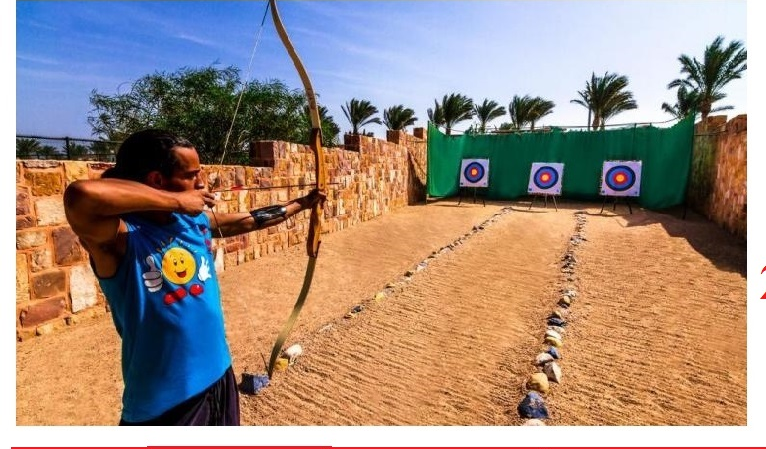 قواعد اللعبة : يرمي كل متسابق  ثلاث سهام  ثم تسجل النتائج في جدول حسب موضع السهم كما هو موضح في الاسفل الجدول 1 خاص برميات نعيم                                                           الجدول 2 خاص برميات حذيفة 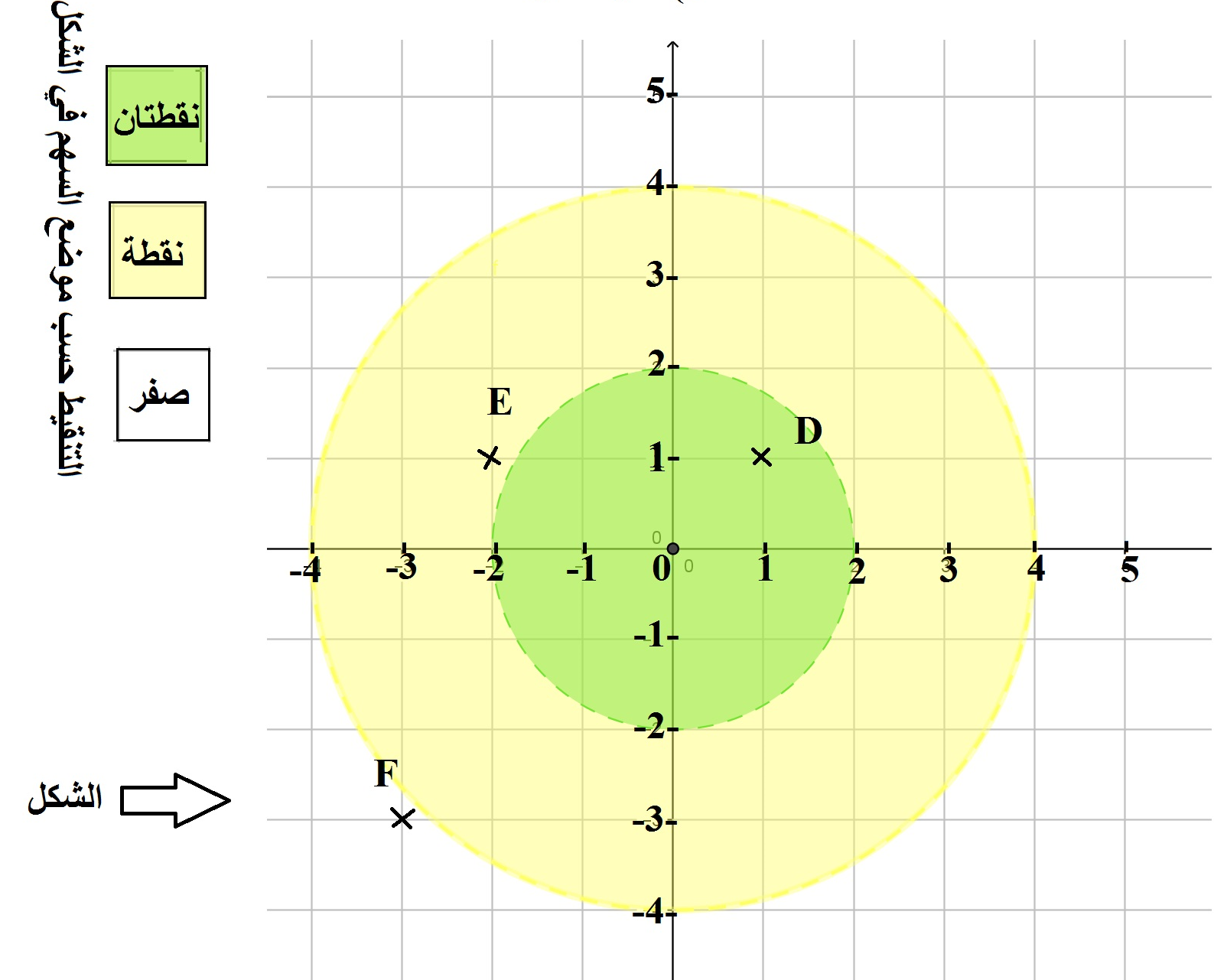 بعد تعليم النقط   A و B و Cفي الشكل  اتمم  الجدولين ثم حد الفائزيقول حذيفة  ان السهم يقبل محور تناظروبالتالي يمكن اشاء تصميم له باستخدام  الادوات الهندسية المناسبة اتتمم الشكل 2 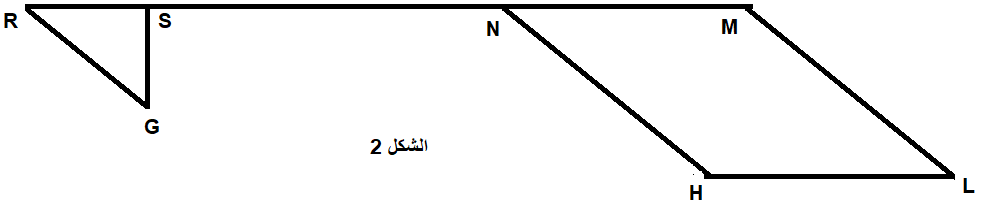 السهام DEFموضع السهمالتنقيطالسهام ABCموضع السهم(5 ;1 )(-1 ;  0)  ( 1 ;3)التنقيط